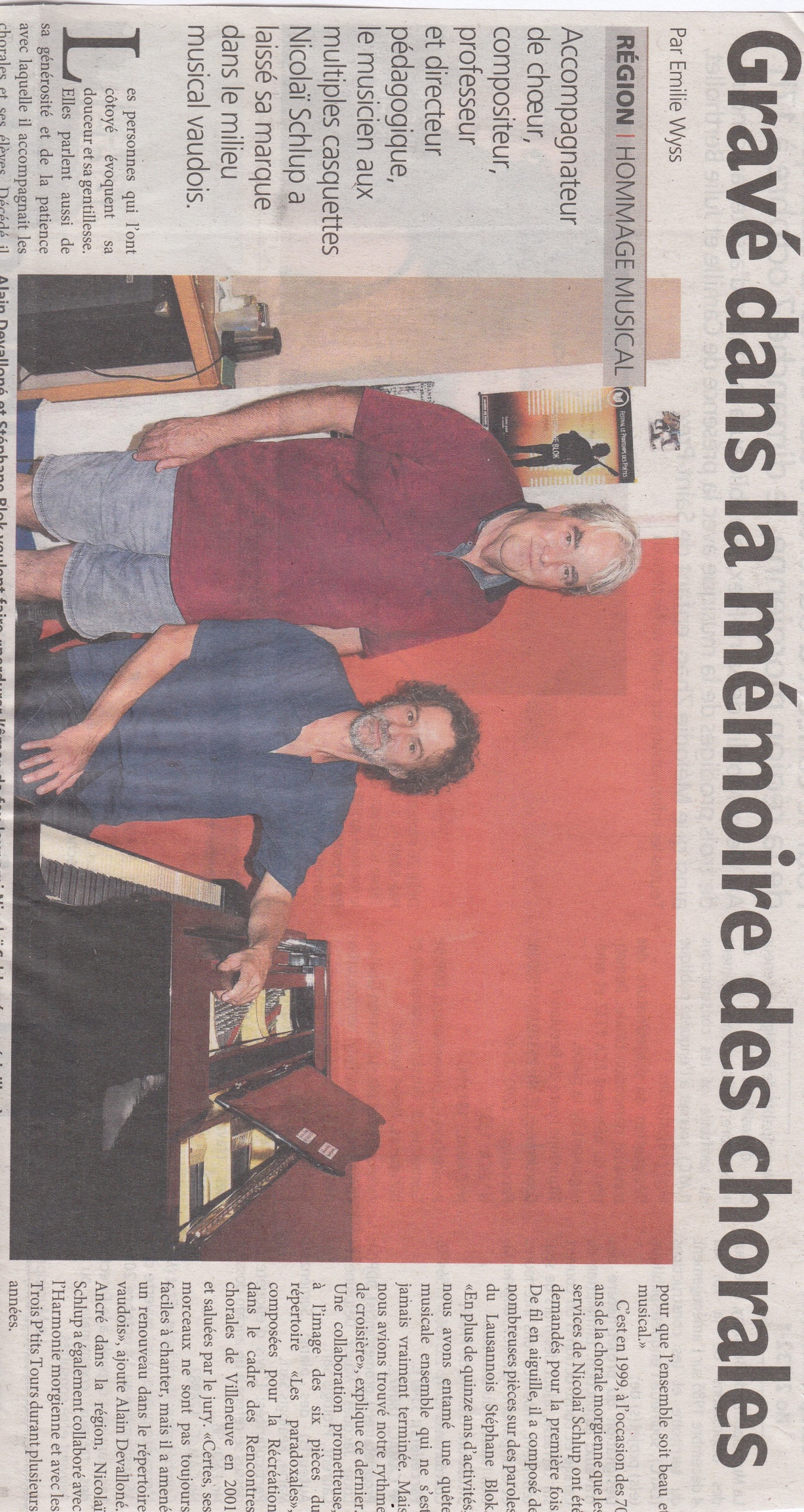 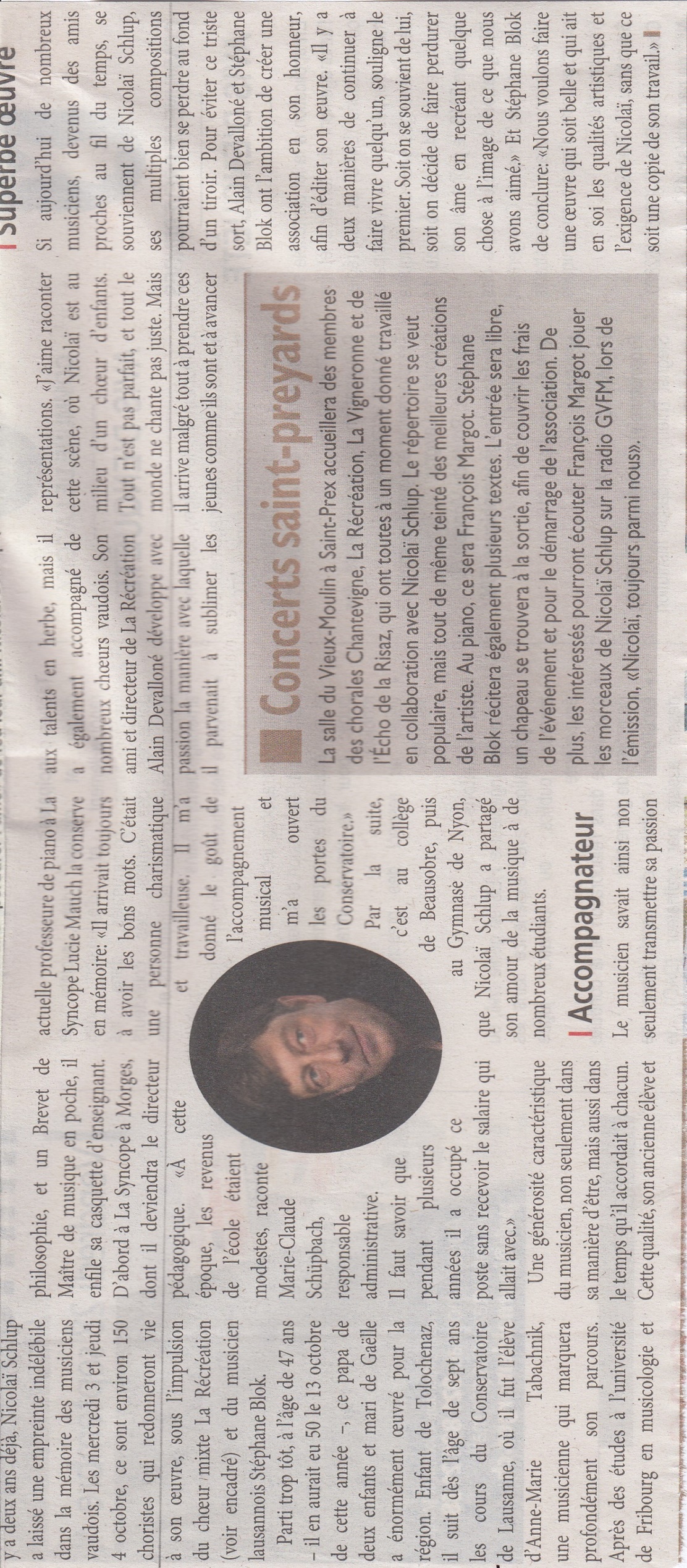 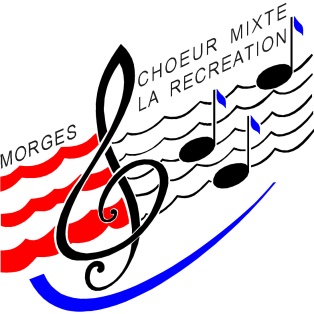 
Alain Devallonné   Stephane BlokJournal de MorgesJeudi 14 septembre 2018